Sokol Královské VinohradyOsudy a oběti doby okupaceSestavil Vladimír Richter___________________________________________________________________________Sokol Praha – Královské Vinohrady  2019ÚvodRok 2019 a pamětní deska ve vstupní hale Sokola na Královských Vinohradech. Řada jmen těch, kteří obětovali své životy. Kterým byl vzat život v koncentračních táborech. Kteří se zapojili do ilegální činnosti, ač věděli, že je to může stát život. Kteří emigrovali, aby vstoupili do řad československé armády na obou frontách druhé světové války. Nejsou však všichni. Následující text je kompilát. Doplněný dalšími jmény.  I těmi, kteří byli totálně nasazeni. S cílem jménům přiřadit příběhy. Uvítám, když tento text bude průběžně doplňován.                                                         Vladimír Richter                                                                             vvzdělavatel TJ. Sokol Královské VinohradyIng. Ladislav BartlVrátil se z KT, ale doma zemřel Ing. Fr. Beneš Nar. 8.8.1896.. Praha XII., Nám.kr. Jiřího 9. č.leg. 24111, Pankrác, Stein v Rakousku. Přežil KT.František BílekNar. 7.2.1889, obv. Inspektor stráže bezpečnosti. Praha XI., Biskupcova 33. Leg.č. 58741, vězněn, přežil.  Jana BolehovskáNar. 12.2.1901. Praha XII., Korunní 103. Leg.č.330. Přežila KT. Jan BrabecStarosta jednoty. V noci ze 7. na 8. října 1941 byl, jako stovky dalších sokolských činovníků, zatčen gestapem a po nepředstavitelně krutých výsleších byl transportován do neblaze proslulého vyhlazovacího koncentračního tábora v Osvětimi. 27. března 1942 podlehl nelidským životním podmínkám. Velkoobchodník, Hradešínská 66, Praha XII.Ota BubeníčekNar.31.10.1871, akad. malíř, Praha XII., Korunní 50, leg.č. 47 psVrátil se živ z KTJUDr. Rud. Cýrekúředník min. zahr. věcí, náčelník jednoty. Bělehradská 83, Praha XII.5.9. 1903-14.2.1942Narodil se 5/9 1903, členem vinohradské jednoty se stal v r. 1921 a téhož roku se stal členem cvičitelského sboru žáků. Následujícího roku pokračoval ve svém rychlém vzestupu a byl přijat do cvičitelského sboru mužů. V r. 1928 byl pověřen funkcí vedoucího vinohradského žactva a v r., 1929 byl zvolen II. místo náčelníkem, v r. 1935 náčelníkem jednoty. V r.1935 se stal také členem župního náčelnictva a župní zkušební komise pro cvičitelské zkoušky. V r. 1939 byl povolán do náčelnictva ČOS. Již tento strmý postup ukazuje, že šlo o silnou, cílevědomou osobnost. Všichni byli přesvědčeni o tom, že vinohradská jednota získala mladého energického představitele své tělocvičné složky a že tato charismatická osobnost přispěji k obnovení a posílení věhlasu jednoty, který si vydobyla v minulých letech.Těmto představám učinili konec nacisté, kteří se v zájmu svých dobyvačných plánů neštítili použít jakéhokoliv prostředku. Br. Rudolf Cýrek byl v noci ze 7. na 8. října 1941 spolu s mnoha dalšími sokolskými činovníky zatčen gestapem a po krutých výsleších transportován nejprve do Terezína, pak do koncentračního smutně proslulého tábora v Osvětimi. Peklo tohoto vyhlazovacího tábora dlouho nepřežil. V hrůzných podmínkách zemřel 14.2. 1942.Jiří ČapekPoštovní úředník. Padl ve květnových dnechAug. ČermákNar. 22.7.1875. Minist. rada v.v., Praha XIII, Jiřího třída 902/24. Leg.č. 32691. Vězněn Pankrác, přežil.Fr. DucháčekNar. 18.2.1874, krejčí, Praha XII., Humboltova 12, leg.č.18597. Padl v květnových dnechIng. Jindřich DuškaNar. 30.12.1890 v Nových Dvorech. Strojní inženýr, ředitel Českomoravských strojíren. . Praha IX., Pod Krocínkou č.p. 266. Popraven na střelnici v Kobylisích 3.7. 1942.Jaroslav DvořákVedoucí dorostu. Narodil se 7. března 1904 v Praze na Královských Vinohradech. Jeho rodiče měli malý krámek v Záhřebské ulici na Královských Vinohradech. Jeho otec Jaroslav Dvořák zemřel za 1. světové války. Krátce na to zemřela v roce 1918 jeho sestra Otýlie. Jeho matka, Anna Dvořáková, musela poté změnit krámek na trafiku. Po vystudování byl Jaroslav Dvořák úředníkem Pražské spořitelny.Byl horlivým vlastencem a celý svůj život věnoval sokolské myšlence. Byl členem náčelnictva a místopředseda dorostového odboru České obce Sokolské, náčelník dorostu Sokolské župy Středočeské – Jana Podlipného, místonáčelník a vedoucí dorostu Sokola Vinohradského.Začátkem 2. světové války se aktivně zapojil do odbojového hnutí. Byl členem prozatímní ilegální vlády na území ČSR, členem ilegální složky tajné policie, pracoval v ilegální skupině Jindra, rozšiřoval protinacistický ilegální časopis Český Kurýr a byl ve spojení s naší prozatímní vládou v Anglii a SSSR pomocí tajné vysílačky.Po rozpuštění Sokola se scházeli v jeho bytě v Praze – Spořilově někteří členové náčelnictva Sokola a jeho spolupracovníci z nacistického odboje. Začátkem října 1941 se svěřil svoji matce Anně Dvořákové a manželce Antonii, že celou odbojovou skupinu čeká katastrofa. Dne 6. října 1941 řekl matce a manželce, že bude pravděpodobně zatčen. Vyprávěl, že by měl možnost se svými spolupracovníky Bakosem, Hankem a dalšími spolupracovníky utéci přes Slovensko, kde bylo připraveno letadlo, do Jugoslávie a případně dále do SSSR. Předvídal však nezdar této akce a možnost, že by přivedl řadu lidí včetně své rodiny do neštěstí a rozhodl se raději pro možnost zatčení. Dne 7. října 1941 byl v 5 hodin ráno zatčen Gestapem. Přesto, že předtím byly odstraněny všechny kompromitující materiály, našlo Gestapo jeden doklad, který ho usvědčoval o styku s Jugoslávií. Tentýž den v 6:30 ráno oznámil tajně spořilovský strážník jeho manželce, že vyzvěděl na šoférovi Gestapa, že bylo zatčeno celé náčelnictvo Sokola. Od ostatních manželek zatčených se Antonie Dvořáková dověděla, že zatčené odvezli do Pečkova paláce a odtud tentýž den do Terezína.Nedlouho po zatčení Jaroslava Dvořáka navštívila jeho matku paní, která se představila jako jeho spolupracovnice Štětková – Wernerová, tajemnice železářského družstva v Praze Vodičkově ulici proti Dívčí škole. Matka Anna Dvořáková, která byla sama doma, ji nechtěla pustit dovnitř. Po naléhání ji přesto pustila a mluvila s ní. Paní Štětková ujišťovala matku zatčeného Jaroslava Dvořáka, že ji na manželovi velmi záleží a že přijde doba, kdy manžela budou jeho spolupracovníci potřebovat. Matka to sdělila manželce Jaroslava Dvořáka a po prodiskutování celé věci se obě dohodli, že paní Štětkové nebudou důvěřovat. Antonie Dvořáková šla druhý den k paní Kavalírové, jejíž manžel MUDr. Kavalír byl zatčen s jejím manželem. Řekla ji o návštěvě paní Štětkové – Wernerové a ta ji upozornila, že je to sestra redaktora Wernera. Anna i Antonie Dvořákovi byly při rozhovorech s paní Štětkovou, která je často navštěvovala a přinášela různé potraviny. Tvrdila, že spolupracovala se zatčeným u ilegální české tajné policie. Dala jim svoji adresu a vyžadovala, aby ji bylo oznámeno, jakmile bude zatčený psát a co píše. Při jedné ze svých návštěv sdělila, aniž se ji na to někdo ptal, že ve službách tehdejšího říšského protektora Neuratha byl prý říšský Němec, který podával manželovi a jeho spolupracovníkům zprávy, které byly tajně odesílány do Anglie a SSSR. Když tohoto Němce zatýkalo Gestapo tak se před očima své ženy a dětí zastřelil. Tímto činem zachránil mnoho dalších našich lidí z ilegálního hnutí. Po jeho jménu Anna a Antonie pátraly, ale nikdy se o něm nic nedověděli. Jednou přišla s návrhem, že by mohla zařídit vyplacení zatčeného, což obě důrazně odmítly. Před touto návštěvou přišel od zatčeného moták, ve kterém sděloval, aby se v jeho prospěch nic nepodnikalo, že by to bylo marné.Antonie Dvořáková se dověděla od svého strýce Rudolfa Korynty, že zná redaktora Hudce, který pracoval s redaktorem Wernerem. Strýc jej žádal, aby zjistil, proč byl Jaroslav Dvořák zatčen a co mu kladli za vinu. Ten vyšetřil, že Jaroslav Dvořák byl zvolen jako člen prozatímní ilegální vlády a že měl styky s Jugoslávií a byl členem odbojové skupiny Jindra.Z Terezína poslal Jaroslav Dvořák pět lístků a dva motáky. Na lístcích byla stále stejná sdělení. V první motáku žádal alespoň o bramborovou placku, z čehož manželka vystihla, že je možno k prádlu přiložit i něco k jídlu. Druhy moták byl velmi smutný a vypadalo to, jako když se s rodinou loučí. Děkoval za vše, prosil všechny za odpuštění a dával manželce na starost syna a svoji matku. Bohužel tyto motáky musela manželka na čestné slovo doručiteli sokolovi Tešlovi zničit.Jaroslav Dvořák byl v Terezíně asi pět měsíců. Dne 12. dubna přišel z Osvětimi telegram, že Jaroslav Dvořák, zemřel na zánět plic.Po jeho smrti paní Štětková již nepřišla. Krátce po revoluci ji manželka Jaroslava Dvořáka navštívila a chtěla vědět o manželovi nějaké informace. Ta napřed rázně odmítla o čemkoliv diskutovat, ale pak ústně potvrdila to, co její bratr zjistil na Gestapu.Po válce se matka a manželka Jaroslava Dvořáka při smuteční tryzně a předávání vyznamenání dověděly od řídícího učitele Josefa Jůny z Trutnova, že byl s Jaroslavem Dvořákem v Osvětimi. Ten jim vyprávěl, že po příjezdu z Terezína do Osvětimi museli všichni nastoupit do řady, byli fotografováni ze všech stran. Po skončení těchto formalit přistoupil k Jaroslavu Dvořákovi osvětimský kápo a osopil se na něho, že prý má nakřivo vězeňské číslo. Za to jej surově ztýral tak, že zůstal v bezvědomí. Po prohlídce spoluvězněm Dr. Bukovským a ošetření bylo zjištěno, že má zlomeninu pěti žeber a vnitřní zranění. V tomto stavu musel pracovat v lomu. Byl pak odvezen do karantény a od té doby ho již nikdo neviděl a nedověděl se, co se s ním stalo.Sepsáno podle svědecké výpovědi Antonie Dvořákové ze dne 12. října 1976. „Jaroslav Dvořák se začátkem 2. světové války se aktivně zapojil do odbojového hnutí. Byl za Sokol delegován do prozatímní ilegální vlády na území ČSR, členem ilegální složky tajné policie, pracoval v ilegální skupině Jindra, rozšiřoval protinacistický ilegální časopis Český Kurýr a byl ve spojení s naší prozatímní vládou v Anglii a SSSR pomocí tajné vysílačky. Po rozpuštění Sokola se scházeli v jeho bytě v Praze – Spořilově někteří členové náčelnictva Sokola a jeho spolupracovníci z nacistického odboje. Dne 17. listopadu 1945 prezident republiky Dr. Edvard Beneš Jaroslavu Dvořákovi udělil Československý válečný kříž 1939 v uznání bojových zásluh, které získal v boji za osvobození Republiky Československé z nepřátelského obsazení“. (text: Vladimír Dvořák, syn)Marta EhlemannováNar. 4.4.1904. Bydliště Bulharská 24, Praha XIII. Úřednice.Žid.muz.: AE1 31.1.1945Žila patrně ve smíšeném manželství, protože byla zařazena do prvního ze série transportů k uzavřenému pracovnímu nasazení do terezínského ghetta ke konci války. Přežila.Gen. Alois EliášA.Eliáš, T.Pasák, F.Možná-Meisnarová: V boji a v zajetí. Příběh legionáře a důstojníka Aloise Eliáše. Zveřejněné deníky a vzpomínky. Práh, 1999:Luis chodil do reálky na Královských Vinohradech Na Smetance  (str.23)..Rád chodil …v sobotu večer cvičit do vinohradské Sokolovny, která byla v tehdejším Národním domě. V dorostu také cvičil r.1908 na sokolském sletu (pozn.: jde o chybu, slet byl v roce 1906). Byl nadšeným Sokolem a patřil do Vinohradské jednoty.„Od divize jsem se dozvěděl o známých z vinohradského sokola“ (str.111) (zápis v deníku v době, kdy byl v zajateckém táboře na Sibiři).Generál a.Eliáš působil ve vedení Sokola až do roku 1933, kdy se z pracovních důvodů své funkce vzdal. (str.202). V odbojové práci se Eliáš opíral též o sokolskou organisaci  (str.208)
Motto: „Dnem 27.dubna 1939 nastalo pro brigádního generála Ing. Aloise Eliáše v jeho životě nejdramatičtější období. Toho dne byl – po souhlasu říšského protektora Konstantina von Neuratha jmenován – státním presidentem Emilem Háchou ministerským předsedou vlády Protektorátu Čechy a Morava.“ 

První styky mezi generálem Eliášem a dr. Benešem započaly na jaře 1939. První zpráva se objevuje při odjezdu generála Ingra za hranice. V červnu 1939 přivezl ing. arch . Ladislav Machoň, který se vracel z Londýna do Prahy, generálovi Eliášovi vzkaz Huberta Ripky, Jana Masaryka a Jana Smutného. Ve všech vzkazech byla vyslovena Eliášovi důvěra a všechny požadavky, aby mezi Eliášem a Londýnem bylo udržováno spojení při koordinování akcí. Jan Masaryk vzápětí dostal Eliášovu odpověď a okamžitě sdělil Benešovi: 
„Eliáš právě vzkazuje, že se mi dává plně k dispozici, že šel do vlády jenom proto, aby pokud možno ochránil národ před Frankem, a že on i celá vláda jsou ochotni okamžitě odstoupit, kdybychom si to přáli. Dokonce i Hácha vzkazuje, že by rád z toho šel. Radím jim důtklivě, aby tak nečinili. Němci by jistě dosadili Gajdu a ještě horší.“
Pro dr. Beneše bylo toto spojení nepochybně cenné a mohl je využívat při upevňování svého postavení v zahraničí. Už 27. října 1939 poslal Eliáš do Londýna vzkaz o odmítnutí slibu věrnosti Hitlerovi. Počátkem prosince přišla do Londýna zpráva, že Eliášova vláda stojí za zahraničním odbojem a tento odboj považuje za „svoji hlavu“. 

Dekretem prezidenta republiky dr. Edvarda Beneše ze dne 25. října 1946 byl Alois Eliáš povýšen in memoriam na armádního generála. V roce 2005 bylo uděleno generálovi Eliášovi in memoriam čestné občanství městské části Praha 2, které převzal v jeho zastoupení jeho synovec - bratr Jiří Eliáš (92) z rukou starosty Městské části Praha 2 pana Mgr. Michala Basche dne 28.4.2005.Do největších vládních míst byl vybrán přesto, že byla známa jeho činnost nejprve v ruských a pak ve francouzských československých legiích, jeho sympatie ke svobodným zednářům a jeho členství v Rotary klubu. Překvapující byla skutečnost, že předsedou vlády obsazené země se stal generál-legionář, i když nacistická okupační moc přistupovala k legionářům mimořádně odmítavě. Je pravděpodobné, že říšský protektor Konstantin von Neurath mohl znát Eliášovo jméno z doby jeho působení ve Společnosti národů v Ženevě. Snad si Němci představovali, že požadovaná normalizace a uklidnění českého veřejného a politického mínění v právě obsazeném Protektorátu bude probíhat smírněji s Eliášovým zařazením do vysoké státní funkce obyvatelstva, zvláště po násilném obsazení okleštěné republiky dne 15. března 1939. 
Zřejmě však na Eliášovo rozhodnutí přijmout tuto funkci měl rozhodující vliv především vznikající vojenský a protifašistický odboj, jehož byl generál Eliáš nadšeným spoluzakladatelem. Působil bezprostředně po 15. březnu 1939 v ilegální tzv. Radě starších Obrany národa, v níž spolupracoval s generál\y Josefem Bílým, Sergejem Vojcechovským a Hugem Vojtou . Spolupracovali s generálem Sergejem Ingrem, který odešel do londýnské emigrace. 
V této v životě generála Eliáše vážné chvíli se však musel rozhodnout sám. Byl si vědom toho, že tato vysoká funkce bude pro něho znamenat nebezpečnou rizikovou dvojí hru, a rozhodl se až po poradě s představiteli vojenského odboje. Na venek se bude muset chovat loajálně k okupační moci nepřítele, a na druhé straně se bude muset podílet na odbojovém hnutí a na otevřené protiněmecké činnosti. Prohlásil tehdy svému příteli generálovi Václavu Rytířovi: „Nevezmu-li to, dostanou to lumpové, vezmu-li to, oprátka mě nemine..“Těmi lumpy“ měl na mysli české fašisty. 
Generál Eliáš v roce 1939 neodešel do emigrace, ač byl pro ni vybrán domácím odbojem. Rozhodl se jako voják statečně zůstat v okupované zemi a za krajně těžkých podmínek bojovat proti okupantům. Odmítl „dělat revoluci na kanapi..! Byl si vědom odpovědnosti vůči osudu svého národa. 
Okupanti předpokládali, že posláním protektorátní vlády pod Eliášovým vedením bude podle pokynu von Neuratha uskutečňovat základy spolupráce Českého národa s Němci. Místo toho – nesmířlivý boj na život a na smrt ! 

Alois Eliáš se narodil dne 29. září 1890 v Praze na Vinohradech. Vystudoval železniční inženýrství na Českém vysokém učení technickém v Praze. Na počátku první světové války přeběhl v Haliči frontu, dostal se do ruského zajetí a vstoupil do nově zakládaných československých legií. Poté odjel do Francie. Absolvoval důstojnickou školu v Saint Maixent v hodnosti poručíka. Po válce byl velitelem 21. pěšího pluku v Čáslavi. Seznámil se se Slávkou Kosákovou, která se později stala jeho ženou. Neměli děti a občas přijížděli ve třicátých letech na Spořilov, kde si rodina generálovy sestry pořídila rodinný domek. V roce 1921 odjel na dva roky do Paříže, aby tam vystudoval vysokou válečnou školu. Po návratu do vlasti vystřídal v letech 1923 až 1928 řadu předních funkcí ve velení armády. Generál Eliáš stál na straně T. G. Masaryka, ministra zahraničních věcí E. Beneše a ministra národní obrany generála Jana Syrového. V letech 1923 až 1931 byl československým delegátem ve Společnosti národů v Ženevě a pracoval jako poradce pro odzbrojení po boku tehdejšího ministra zahraničí Dr. Beneše.
Po návratu ze Ženevy byl generál Eliáš od roku 1931 až 1935 velitelem pěší brigády v Litoměřicích, kde poznal, jaké nebezpečí hrozí se strany sudetských Němců, henleinovců a fanatických členů DNSAP - Německá národně socialistická dělnická strana. Z tohoto důvodu žádal Eliáš na náčelníkovi Československé obce sokolské a vysokém úředníkovi ministerstva školství a národní osvěty dr. Miroslavu Klingerovi o urychlené zavedení branné výchovy na školách. Generál Eliáš byl členem vedení Sokola až do roku 1933, kdy se z pracovních důvodů své funkce vzdal. V roce 1936 byl povýšen do hodnosti divizního generála a jako velitel působil v Trenčíně v letech 1935 až 1938. V době Mnichova požadoval jako řada dalších generálů zásadní obranu republiky a byl proti kapitulaci. V polovině roku 1941 byla politická situace na území Protektorátu velmi napjatá. Dne 14. září 1941 v den čtvrtého výročí úmrtí T. G. Masaryka vyhlásil ÚVOD (Ústřední vedení odboje domácího) jako vrcholná složka odboje bojkot protektorátního tisku. Podle hlášení pražského gestapa poklesl prodej tisku o 70 %. Úspěch této akce byl pro nacisty znamením silného poslechu vysílání zahraničního rozhlasu z Londýna i odbojového myšlení českého národa. Všem bylo jasné, že tvrdá odvetná opatření s tragickými důsledky jsou přede dveřmi. Adolf Hitler rozhodl, že vyšle do Prahy do funkce zastupujícího říšského protektora Reinharda Heydricha, jehož cílem bylo zlikvidovat hnutí odporu v českých zemích. Opatření měla zastrašit krutostí a násilím obyvatelstvo. Dříve nežli Heydrich přijel do Prahy, připravil dva první případy postavit před lidový soud pražského primátora JUDr. Klapku, zatčeného v roce 1940, a též dosud nezatčeného předsedu české vlády generála Eliáše.
Ještě dne 27. září 1941 informoval státního tajemníka K. H. Franka, že ministerský předseda generál Eliáš bude okamžitě zatčen, a že s tím souhlasí také říšský kancléř Adolf Hitler. Bylo tedy o osudu Aloise Eliáše rozhodnuto ! První výslech po zatčení trval dva dny a týkal se činnosti generála Ingra, primátora JUDr. Klapky a dalších…
Generál Eliáš byl obžalován z velezrady a z vyzvědačství a po podivném procesu odsouzen k smrti. 

Ing. Dr. Viktor Felber11.10.1880 Svitavy, 1.6.1942 Praha Popraven Němci na střelnici v Kobylisích PD s portrétem, M.Stejskal 1971 Hradešínská 1429/9, Praha XII. Český technik (mechanika, hydraulika a termomechanika).Z díla: "Reálné základy všeobecné mechaniky"(1912).Má zásluhy na reorganizaci českého vysokého učení technického po zrodu ČSR. 
Na pamětní desce ohradní zdi vilky v Hradešínské ulici je napsáno: "zde žil prof. ing. dr. Viktor Felber, vynikající badatel v oboru mechaniky...".Vážený, uctívaný a přímočarý, k nevíře puntičkářský, což studenty inspirovalo k bujným přezdívkám. Jenže pan profesor byl ke všem studentům stejně spravedlivý a za tvrdou slupkou vědátora se skrývala duše měkkosrdcatá. Vyžadoval přesnost, píli, a v tom byl příkladem. Na zlomu 19. století města rostla jak houby po dešti. Chudina utíkala za prací do měst a Felbrové zamířili ze Svitav do Prahy. Otec získal místo v proslulém závodě Breitfeld-Daněk v Karlíně poblíž kostela sv. Václava (1864) na karlínském náměstí. Nebyla to periferie, byl tu skok k Pořičské bráně a s druhé strany na Invalidovnu. Bydliště měli u náměstí za rohem a školu pro prvňáčky i reálku vedle. A všude kolem rejdiště, dětský ráj tajných stezek i křoví. Viktor se často proplížil do fabriky k otci a za celá ta léta poznal ji jako dlaň. To nejdůležitější však bylo, že jako nejlepší žák s matematickým nadáním málokdy ve škole zakulhal v roli premianta. V roce 1898 ukončil karlínskou reálku a počítal s tím, že ho hned vezmou na Vysokou školu technickou. Jenže! U přijímacích zkoušek mu doporučili, aby si ještě rok osa- hal fabrické pracoviště a za rok ať přijde znovu. Breitfeld-Daňkův závod znal, ale potřeboval si opravdu osahat dílny systematicky a hlouběji. Za rok jej na techniku vzali a to už z něj byl nejenom "šprt", ale napůl praktik. Studoval tradičně, tj. byl vynikajícím studentem. Měl smysl pro věcnost, přesnost, neustále hledal zdroje poučení, nu měl skvělé vlastnosti pro budoucího "asáka", čili asistenta. A neméně svou precizností už byl předurčen pro kantorskou dráhu. V roce 1903 mu bylo třiadvacet, předložil diplomní práci a myslel si, že si jej nechají na katedře. Zdánlivě samozřejmé se ukázalo těžkým. Za kariérou jakékoli provenience se chodívá zpravidla s přímluvou, stejně jako do fabriky za mistrem s husou. Ale Felber se asistenského místa přecejenom dočkal, jenže na katedře matematiky a teoretické nauky o strojích. Byla to napůl jeho parketa, ale fabrická praxe mu zahrála ódu na radost. Vyznal se ve všem. Po pěti letech dřiny, jinak studovat neuměl, se habilitoval na soukromého docenta, což znamenalo, že studentům sice přednášel, ale nebyl za to placen. V jednatřicítce mu však pozásluze udělili mimořádnou profesuru a ta se už platila. Ctižádost "šprta", neustálé objevování, důstojná přísnost na žáky - to všechno byly vlastnosti podobné mladé důstojnosti lékařů, kteří rozhodují o lidském osudu. Ale studenti mají příliš bystré oko a ostrý jazyk, než aby jej nějak nepojmenovali. Mladý profesor triumfoval tím, že začal vykládat a všetečkové se přikrčovali v tušení "scio me non scire" (vím, že nic nevím). Felber napsal hodně studií i článků a v roce 1913 z nich pro obor mechaniky připravil knihu s titulem "Reálné základy všeobecné mechaniky". Po třech letech, tzn. v začátcích války, vydal knižně "Příspěvek k teorii a konstrukci rozvodů pístových pump a kompresorů". Dostal se do řady čekatelů na řádnou profesuru, kterou válka poposunula do poválečné doby. Felber se hned po válce vrhl do přípravy nové struktury vysokoškolského technického studia. Měl už většinu změn promýšlenu, jak co nejlépe vytvořit profesní katedry v ucelenější systém, než byl před válkou. Velmi se zasloužil o reorganizaci vysokého technického učení. Jeho vědecké práce zabíhaly i do přilehlých oborů. Napsal publikaci "Teplo" (1927) a samozřejmě vydal hodně skript, jež byla pro reformované studium nezbytná. Postupně dorostl počet jeho studií a knih na 19 a pan profesor vystoupil na piedestál mimořádného člena České akademie věd i Masarykovy akademie práce. Ve školním roce 1930-1931 se stal rektorem techniky a z jeho iniciativy se na škole pořádaly i kurzy letectví. Dvacet roků neproběhlo tiše, protože svět rozbouřila světová hospodářská krize s milionem nezaměstnaných. A pak už začal programovat dobývání světa Hitler. Dnem 15.března 1939,kdy Hitler vítězně shlížel na pokořenou Prahu z oken Hradu, považoval Felber se synem Juliem za samozřejmé, že půjdou do ilegálního odboje. Vznikl ilegální Národně revoluční výbor české inteligence, v jehož čele stál spisovatel Vladislav Vančura, a Felber řídil Národně revoluční výbor pro vysoké školy. Po atentátu na říšského protektora Heydricha byli prof. V. Felber i se synem Juliem zatčeni a ve stanném právu se stovkami jiných českých vlastenců, včetně Vančury, zastřeleni na střelnici v Kobylisích. 
PD s bystou Karlovo náměstí (uvnitř Vysoké školy technické) JUDr. Slavoj Frišsport. pseudonym Sláva, dlouholetý činovník ČAAU, mistr republiky na 800 m 2:12,4 (1918) a na 1500 m 4:38,8 (1919),člen SK Slavia Praha, 1919-23 jedn. ČsAAU,1926 člen TO, 1932 náhradník výboru. Za nacistické okupace působil v odboji a zahynul (popraven).MUDr. Hugo GanzNar. 7.3.1886, zubní lékař. Praha II, Jungmannova 28. Leg.č. 50410. Vězněn KT Osvětim, přežil. Karel HelmichNar. 15.5.1892., ředitel živnostenské záložny.   Kodaňská 71,, Praha XII. 18.11.1942 odsouzen Lidovým soudním dvorem k trestu smrti za přípravu k velezradě-odbojová činnost. Popraven 16.6.1943 gilotinou v Plotzensee.Dr. Jiří HladkýNar. 31.7.1894, továrník. Žampach. Leg.č. 32629, vězněn KT Terezín, vrátil se. Alois HlavičkaNar. 7.1.1904. Úředník, Praha XII., Hradecká 22. Leg.č. 56610. Vrátil se živ z KTJUDr. Vladimír HoraNarodil se dne 22. Ledna roku 1907 v Arnultovicích a zemřel v roce 1944. Na cvičišti 1418, Praha XIX. Jeho otec JUDr. Václav Hora působil v letech 1901 –1907 jako soudce u Okresního soudu v Novém Boru a byl také profesorem na Právnické fakultě Univerzity Karlovy v Praze. JUDr. Vladimír Hora působil na počátku 30. let 20. století jako soudce u soudu v České Lípě. K soudu nastoupil roku 1931. Po dvou letech se Vladimír Hora přesunul do Prahy, kde do roku 1939 působil jako sekretář u Nejvyššího správního soudu. Během nacistické okupace patřil k jedné z nejvýznamnějších osobností odboje. Mnoho jeho spolupracovníků a kolegů odboje bylo odsouzeno k smrti a popraveno. JUDr. Hora byl odsouzen k patnácti letům v káznici. V sedmatřiceti letech zemřel ve velmi špatných podmínkách v německé káznici Brieg.Jan HruškaPodplukovník. Dykova 23, Praha XII. Přežil KT.Jiří CharfreitagDisponent. Přežil KT. Praha I., Linhartská (Linhartské nám.) 6.Dobroslav CharvátPadlJiří ChocholatýPřežil KT.Vladislav ChocholínNar. 1.3.1916 v Praze. Zaměstnání: důstojník z povolání. 17.5.1939 odešel z ČSR jako poručík letectva. Nasazení: 1.8.1939-21.6.1940 Francie, od 19.7.1940 Anglie. 1.3.1943 hodnost F/O (npor.letectva), 1.3.1942 F/LT (kpt.). Pochvaly a vyznamenání: 8.8.1941 Čs.medaile za chrabrost, 26.10.1942 Čs. medaile za chrabrost, 25.10.1943 Čs. vál. kříž, 5.5.1943 Čs.vál.kříž. 24.9.1943 nezvěstný z operačního letu nad mořem v kanálu La Manche u Brestu. Velitel letky B 310 stíhací perutě. Stan. ChmelíkNar. 26.7.1883. Minist. Rada. Praha XII. Korunní 107. Leg.č. 5102. Vězněn Pankrác, přežil. Ing.Dr. Štěpán JešNar. 26.12.1895. Civilní inženýr. Praha XII., Krkonošská 3. Leg.č. 20771. Vězněn: Brno, Kounicova kolej. Přežil. Dr.ing. Bronislav Jokl- čestný občan VyškovaBronislav Jokl se narodil ve Vyškově – Křečkovicích 17.1.1896 ve vlastenecké rodině mlynáře Vincence Jokla a jeho manželky Hedviky, rozené Andrysíkové, jako druhý z osmi dětí. Po vychození obecné školy začal studovat na místním gymnáziu. Jako vlastenecky vychovávaný se zapojil do sokolské jednoty. K dokreslení tehdejší politické situace a života v Rakousko-Uherské říši svědčí skutečnost, že žákům gymnázia, byla činnost v Sokole, který byl úředními místy chápán jako podezřelá slovanská organizace, zakázána. Aby toto nařízení obešli, byli v jednotě zapsáni pod smyšlenými jmény. Bronislav Jokl zde byl veden pod jménem Jan Kopřiva. Studium ukončil v roce 1915, tedy v době, kdy již rok zuřila první světová válka.Krátce nato byl odveden do rakousko-uherské armády a po odborném výcviku a školení byl zařazen k dělostřelecké jednotce a odeslán na frontu. Zúčastnil se bojů v Itálii, kde zakončil válku jako velitel dělostřelecké baterie v hodnosti nadporučíka. Po vzniku svobodné Československé republiky se Bronislav Jokl zaměřil na získání vysokoškolského vzdělání. Vystudoval České vysoké učení technické v Praze-Vysokou školu strojní a elektrotechnickou a jako vynikající student byl po absolutoriu zaměstnán na škole jako konstruktér. Později získal titul doktora technických věd a pověst vynikajícího odborníka. Své poznatky a zkušenosti publikoval v mnoha článcích a publikacích.Proto si jej také vybrala tehdejší významná strojírenská firma ČKD / Českomoravská- Kolben –Daněk / jako přednostu oddělení vodních turbin. A zde dospěl k významného vynálezu, patentovanému v mnoha státech, který mu získal mezinárodní věhlas. Šlo o úpravu regulace Kaplanovy turbiny. Se souhlasem profesora Kaplana Jokl upravil způsob regulace turbiny nastavováním lopatek oběžného kola soudobě s regulačními, aby se dosáhlo maximální účinnosti. Od té doby byly tyto vyráběné turbiny označovány názvem Kaplanova turbina - regulace Jokl. Pro zajímavost je možno uvést, že takové dvě turbiny přiměřené velikosti nechal Jokl zhotovit .pro otcův vodní mlýn v Křečkovicích a velmi se osvědčily. Samozřejmě, že časem ochrana patentu prošla, takže dnes se v celém světě tyto turbiny již volně vyrábějí a jméno muže, který je významně zdokonalil upadlo v zapomnění. Pak, stejně jako do životů milionů Čechů i do jeho života zasáhly mnichovské události, nacistická okupace Čech a Moravy a pak druhá světová válka. ČKD, stejně jako celý průmysl protektorátu byl převeden na válečnou výrobu. Různé podniky vyráběly mnoho součásti zbraňových systémů i zbraní. Jokl ve vedoucím postavení získával množství různých informací, které zajímaly náš zahraniční odboj. Když byl osloven, neváhal a zapojil se do ilegální činnosti. Nejdříve to bylo ve skupině OBRANA NÁRODA generála Zdeňka Nováka. Později byl napojen i na slavnou odbojovou trojici Balabán, Mašín, Morávek, působící v Praze. V rámci spolupráce protektorátních a slovenských zbrojařských podniků byl Jokl nucen často zajíždět na Slovensko. Zde pracovala slovenská odbojová skupina FLORA, která se hlásila k obnově Československa a měla spojení s londýnskou čs. exilovou vládou. V čele této skupiny stála Květoslava Viestová, manželka pozdějšího povstaleckého generála Viesta se svými syny. Ing. Dušan Viest později napsal: „Za války jsem pracoval na slovenském ministerstvu hospodářství. Potřebovali jsme postavit čerpací stanici na východním Slovensku. Prostřednictvím ministerstva zahraničních věcí jsme navázali styk s ČKD v Praze, aby nám zhotovili projekty. Přišel Dr.Ing.,Bronislav Jokl a já jsem brzy poznal, že je zapojen v odboji. Později mi prozradil, že měl za úkol navázat spojení. Prostřednictvím Ing. Országa a Dr. Maxiána obdržel permanentní propustku na Slovensko. Domnívám se, že patřil do skupiny Balabán, Mašín, Morávek. Rozhodně pracoval s Balabánem“. Spolupráce se slovenskými odbojáři se úspěšně rozvíjela a přes Slovensko přicházelo do Londýna mnoho zpráv. Zprávy přicházely rovněž ze Slovenska do Prahy. A nejen zprávy. Někdy řidič z ČKD Josef Vedral, který vozil Jokla na Slovensko a který byl rovněž zapojen do odboje, musel převážet i Němce z podniku. I za této situace byl využit pro převoz zpráv a jednou zpětně přivezl ze Slovenska vysílačku pro český odboj.Nejvýznamnějším činem odbojáře Jokla bylo předání zprávy o zahájení výroby tajných nacistických raketových zbraní, které získal vyhodnocením nového výrobního programu některých českých podniků a zpráv svých informátorů. Jak se po válce ukázalo, podobné zprávy získala britská vláda i od jiných zdrojů a na jejich základě pak bylo středisko této výroby v Peenemünde úspěšně bombardováno. Ale z české strany byl prvním informátorem právě Jokl.Dosvědčila to po válce i Květoslava Viestová, která napsala: „První zpráva o tajných zbraních pocházela od Dr.Ing. Jokla. Byla psaná tužkou a obsahovala kresby. Syn Bořivoj text přepisoval a překresloval. Stránky nafotografoval Otakar Svatoš a ještě v noci mi vše odevzdával. Jokl dával zprávy řidiči, který vozil různé Němce na úřední jednání do Bratislavy k firmě ORAVA, což byla dříve pobočka ČKD Praha. Vyráběly se tam tanky. Od něho přebíral zprávy Ing.Jan Pospíšil, který materiály odevzdával mně. Od nás šel zpravodajský materiál různým způsobem. Vyvážel jej Fraštacký, který později navázal spojení na švýcarském vyslanectví v Bratislavě a tam mu zajistili odesílání zpráv za hranice. A kdy odešel materiál o tajných zbraních? Bylo to ještě před bombardováním Peenemünde. Pamatuji si to, poněvadž po náletu jsme odesílali další zprávu, která přišla z Čech a která obsahovala informaci, že celá výroba byla rozdělena do dalších továren i menších závodů.“ Na začátku roku 1945 však Jokla gestapo zatklo. Zatčen byl i jeho řidič. Nikdo z nich však nic neprozradil. Po skončení výslechů byl z Pankráce převezen do vězení gestapa v Malé pevnosti v Terezíně. Konce války se však nedočkal. Zprvu kolovaly zprávy, že byl popraven. To se však nepotvrdilo. V kartotéce vězňů Malé pevnosti je uvedeno, že Bronislav Jokl zemřel 1. května 1945 a lze se tudíž domnívat, že podlehl následkům věznění a útrap. V den, kdy jeho rodné město slavilo své osvobození, umírá tento významný odborník a hrdina odboje proti nacismu v nacistickém žaláři.Nepřízeň osudu zasáhla rodinu Joklových dvakrát. Den předem, 30.dubna 1945 byl při osvobozování Vyškova výbuchem granátu zabit jeho bratr, profesor místního gymnázia o osm let mladší, František Jokl. Během dvou dnů tak přišli rodiče o dva syny, kteří mohli pro republiku ještě mnoho vykonat.V uznání zásluh v boji za svobodu Československa byl Dr.Ing. Bronislav Jokl posmrtně vyznamenán prezidentem republiky Československým válečným křížem 1939 in memoriam. Po jeho bratru, profesoru Františku Joklovi, je pojmenována ulice v Křečkovicích a na místním gymnáziu byla organizována akce nazvaná Joklův memoriál. Dlouhých 60 let se na Vyškovsku o tomto významném rodáku nic nevědělo. Zásluhou historicko dokumentační komise okresního výboru Českého svazu bojovníků za svobodu ve Vyškově byl jeho životní příběh zdokumentován a podán návrh na jeho ocenění. Město Vyškov jej poctilo udělením čestného občanství in memoriam a dekret byl předán v Praze zástupcem vedení města jeho rodině. Dostalo se jim tak, i když po létech, svědectví o jeho výjimečném životě a všem občanům další příspěvek k objasnění složitého období boje za národní svobodu.Karel KabelkaUředník Živnostenské banky. Londýnská 86, Praha XII. Umučen v KTMUDr. Mir. KavalírNar. 1.3.1900, lékař, Praha II., Václavské nám. 23. Leg.č. 19089. KT Osvětim. Vrátil se živ.Ing. Oldřich KolbabaŘeditel stavebního družstva. Ruská 11, Praha XII. Narozen 3.7.1890. Popraven na Kobylisské střelnici 18.6.1942.Fr.KomárNar. 11.9.1907. Úředník, Praha XII., Moravská 16/7. Leg.č. 2208. Vrátil se živ z KT. Účastnil se pražského povstání. 5. května 1945 ostřelován z budovy, ozbrojen pouze kladivem, pronikl do vstupních dveří vinohradské sokolovny. Přemohl překvapenou stráž, zneškodnil ji a zmocnil se ručního granátu. Na podestě pod druhým patrem po jeho boku padl dorostenec Vohrna. Bratr Komár se pak zadním schodištěm dostal do velkého sálu, přehodil jej granátem a zlikvidoval německého ostřelovače.    Josef KozelNar.19.3.1898, bank.úředník. Praha XI., Riegrova 20. Č. leg. 68726. Vrátil se živ z KTLudvík Kozel Nar. ???, Vrchní úředník Zemské banky. Prha XII., Mánesova 77. Vězněn: Pankrác. Přežil.Julie KrátkorukáNar. 13.8.1895, Praha XII., Máchova 5. Leg.č. 14957. KT Waldheim v Sasku 1942-1945. Přežila KT.Jiřina KrejčíkováNar. 24.4.1892. Bank. úřednice. Praha…, Nusle, Cyrilovo nám. 545. Leg.č. 748Ing. Aug. LedererNar. 30.3.1901, úředník, Praha XVIII, Ořechovka 489. Leg.č. 52555. Umučen v KT Osvětim.Karel MansfeldObchodník. Umučen v KTIng. Jaromír MaroulNar. 11.12.1908. Inženýr chemie. Praha XII., Mánesova 77. Vězněn: KT Flossenburg. Přežil. Rudolf MasopustNar. 12.3.1923. Operní pěvec. Praha XII., Uruguayská 21. Leg.č. ….Vězněn KT Waldau. Přežil. Ant. MatějíčekNar.21.1.1882. Malíř pokojů, Praha XII., Mánesova 14, leg.č.24115. PadlMUDr. Alfréd MílekNar. 10.4.1899. Městský lékař, Bydliště Praha XII., Stalinova 75. Leg.č. 50531. Vězněn KT Osvětim, Blechhammer, Buchenwald. Žid. Muzeum: Bydliště Schwerinova/Vinohradská 60, Praha XIIDi 13.6.1943 z Prahy do TerezínaDl 6.89.1943 z Terezína do Auschwitz-BirkenauPřežilJul. MitlöhnerPoštovní tajemník. Padl.Jindřich NebeskýNar.15.3.1909, úředník, Praha XII, Tř.Marš.Stalina 2279, leg.č.68761. Padl.Jaroslav NovotnýNar. 11.3.1897. Bank. Úředník. Praha II., Lípová 8. Leg.č. 24675. Vrátil se živ z KTJosef NovotnýNar. 24.9.1906. Poštovní úředník. Praha XIII., Králická 5. Leg.č. 28945. Vrátil se živ z KTMiroslav OlšinaPadl při sběru a odstraňování granátů v ČáslaviJiří O. ParmaSpisovatel. Přežil KT.Ing. Ant.PavelNar. 26.10.1887. Minist.rada. Praha XII., Písecká 9. Leg.č. 155. Vrátil se živ z KTKarel PavelkaNar. 20.8.1897. Úředník. Praha XI, Vratislavova 28. Leg.č. 2645. Vězněn: Jihlava. Přežil. Boh. Piek (Pick?) Obchodník. Umučen v KTJan PláničkaNar. 14.5.1888. Úředník čsl. Drah. Praha III., Novodvorská 1. Leg.č. 8082. Vrátil se živ z KTBoh. PohlNar. 21.4.1894. Úředník min. soc. a zdrav. správy. Praha XI., Jarov, Schafflerova 147. Leg.č. 27543. Vrátil se živ z KTZd. PolanskýProkurista. Lucemburská 16, Praha XII. Přežil KT.Ing. Vlastimil PražákVrátil se z KT, ale doma zemřelRudolf RichterÚředník. Přežil KT. Marie RichterováPoštovní úřednice. Chodská 6, Praha XII. Přežila KT. Ing. Vladimír RozmaraJablonského 16, Praha XII., major. V r. 1932 byl zvolen ve vinohradské jednotě II. místostarostou a v r. 1936 se stál I. náměstkem župního starosty. Jako čelný sokolský představitel neunikl brutálnímu zásahu gestapa proti sokolstvu. Byl zatčen v noci ze 7. na 8. října 1941 a spolu s ostatními Sokoly transportován nejprve do Terezína, pak do Osvětimi. V Osvětimi podlehl jako většina vězňů, nelidskému týrání a nesnesitelným životním podmínkám v tomto pověstném vyhlazovacím koncentračním táboře. Zemřel 22/3 1942.Jos. SahánekÚředník. Budečská 17, Praha XXII. Přežil KT.Fr. SkálaNar. 4.3.1892. Bankovní zřízenec. Praha XI., Krásova 25. Leg.č. 6436. Vrátil se živ z KTFr. SlavíčekÚčetní . Hošťálkova 23, Praha XVIII. Přežil KT. Josef SojkaVojenský úředník, Nusle, Havlíčkova 675. Štábní kapitán Josef Sojka – příslušník zpravodajské složky vojenské odbojové organizace Obrana národa. Pomáhal budovat ilegální vojenské jednotky v Praze Krči, Michli a Nuslích. Jako zaměstnanec Ústavu pro sociální a hospodářské plánování v Pštrossově ulici se podílel na tisku a kolportování časopisu V BOJ. Od února 1940 v ilegalitě, 13. září 1940 zatčen gestapem. Po převozu do Pankrácké věznice se ještě ten den večer otrávil ampulkou jedu, kterou měl u sebe ukrytu.Po zatčení Jana Sadílka (4. července 1940) převzal redigování časopisu bývalý pracovník Vojenského ústavu vědeckého (VÚV) štábní kapitán Josef Sojka (blízký spolupracovník Josefa Balabána), který již od února 1940 žil v ilegalitě s falešnými doklady na jméno Josef Sládek. Sojka měl na starosti obsahovou stránku časopisu (hlavní redaktor), tisk exemplářů prováděli František Janík, Arnošt Komárek a Josef Brym. (všichni tři posledně jmenovaní byli bývalí zaměstnanci VÚV). Ilegální tiskárna byla umístěna v suterénu budovy VÚV (mezi tím byl VÚV přejmenován na Ústav pro sociální a hospodářské plánování) ve Pštrossově ulici. (František Janík působil v této budově jako domovník a měl tu malou knihařskou dílnu. Náklad jednoho čísla časopisu V boj byl 1.500 až 1.900 exemplářů.) Dne 13. září 1940 zatklo gestapo v Janíkově bytě (Hostivítova ulice) štábního kapitána Josefa Sojku a o šest dní později (19. září 1940) byla prozrazena i ilegální tiskárna. (O dva dny později – 21. září 1940 byla zatčena i Inka Bernášková ze spořilovské skupiny a další vydávání civilní mutace časopisu vydával dr. Vladimír Hruban (viz výše.)). Vojenskou mutaci časopisu V boj dále zajišťovali nejspíše Sojkovi spolupracovníci JUC. Vítězslav Dvořák a Otto Linhart. Tisklo se nejspíše v dnes již neexistující budově Ředitelství pošt v Kobrově ulici na Smíchově. Možná se ale tisklo na Bílé Hoře u klempíře Josefa Líkaře nebo tisk pomáhali realizovat lidé z okruhu druhého ilegálního časopisu Český kurýr. Vlivem těchto změn časopis V boj vycházel nepravidelně, v menším nákladu a s chudším zpravodajským obsahem. Alois Sojka-SokolovičAdresa: Na Zderaze 1946/5, Praha 2.Alois Sojka-Sokolovič pocházel z rodiny nadšených příznivců Sokola. Jeho strýc byl Václav Sojka-Sokolovič, sám přijal také tento přídomek. Zároveň byl velký vlastenec a jako takový měl v programu pomáhat české menšině v převážně německých Sudetech. Zapojil se jako tajemník Severočeské národní jednoty (SNJ), která zřizovala české školy, knihovny a záložny. Během 1. světové války se SNJ zaměřila na humanitární pomoc. Byl také jedním z redaktorů časopisu Hraničář, který vycházel v Trutnově. SNJ se po vpádu Hitlera sloučila s ostatními 5 jednotami v republice do Národní matice, kde se Alois stal jejím ředitelem. Jeho členství v ilegální organizaci V boj, která podporovala rodiny, jejichž příslušníci byli zatčeni, jistě také přispělo k tomu, že byl zatčen gestapem, odvezen do Terezína. Později byl převezen do Osvětimi, kde zemřel. Měl 2 syny, kterým v té době bylo 25 a 19 let, o smrti otce byla rodina zpravena až v březnu následujícího roku.Jiří F. SplítekNar. 2.5.1922, studující. Praha XII., Nerudova 26. Leg.č. 8527. Vězněn: Pankrác, Terezín. Julius SteindlerNar. 6.8.1886. Obchodník. Bydliště není uvedenoŽid. Muzeum: AAv 30.7.1942 z Prahy do TerezínaEw 5.2.1945 z Terezína do ŠvýcarskaPřežilJaroslav StraširipkaNar. 12.8.1914. Úředník, Praha XII., Francouzská 54. Leg.č. 52138. Napojen na odbojovou organizaci Družstvo v prvním sledu. Spolupracoval s Josefem Škaldou. Vrátil se živ z KT.Arnošt SudíkBankovní zřízenec, Václavská ul. 18, Praha II.. Umučen v KTSvatopluk SvobodaNar. 5.12.1886. Na růžku 6, Bubeneč. Přednosta Národní banky.  Leg.č. 378 ps. Vrátil se živ z KTVáclav ŠestákNar. 2.5.1899, úředník, Praha XII., Ve Pštrosce 6, č.leg. 28611/39. Popraven ??Ing. Frant. ŠevčíkNar. 17.6.1912, Praha XII., Slezská 41, č.leg. 52706. Totálně nasazen v zahraničí.Ing. Josef ŠevčíkNar. 21.3.1910, Praha XII., Slezská 41, č.leg.27614. Totálně nasazen v zahraničí. Josef ŠkaldaNar. 15. srpna 1894, Malé Petrovice u TřebechovicVe Francii v roce 1914 vstoupil do roty Nazdar, pak převelen do 21. střeleckého pluku. Po vniku Československa bojoval proti Polákům na Těšínsku a proti Maďarům na Slovensku. Po demobilizaci v roce 1921 sloužil u policie. Zde pracoval jako civilním strážník (policejní agent) tj. byl příslušníkem sboru neuniformované stráže bezpečnosti. Kolem roku 1939 se o něm hovoří jako o penzionovaném policejním úředníkovi a předsedovi vinohradské pobočky "Svazu československých záložníků a bývalých vojáků". (Tento svaz byl složen vesměs z bývalých legionářů.) Díky odbojářské aktivitě Josefa Škaldy a lidí soustředěných kolem něj (Josef Sejkora, Josef Krupička, Karel Lukeš, Jaroslav Straširipka a další) vznikla odbojová skupina Družstvo v prvním sledu, jejíž hlavní náplní bylo vydávání ilegálního časopisu V boj (do listopadu 1939 vyšlo celkem 29 čísel[1]). Kolem roku 1939 bydlel na Královských Vinohradech v Budečské ulici 1026/14. Zde také vznikla první čísla této ilegální tiskoviny.Když vydavatelé časpisu V boj Josef Škalda a Josef Sejkora v poledne dne 10. listopadu 1939 opustili (s balíky výtisků určených pro kolportéry) zadní trakt Hotelu Zlatá husa (dnes (2015) hotel Ambassador v dolní části Václavského náměstí – Václavské náměstí 840/5) byli uprostřed Václavského náměstí zastaveni gestapem. V pasáži Alfa došlo ke srážce. Škalda vytáhl revolver a namířil na gestapáka. Stiskl spoušť, ale rána nevyšla. Než stačil pálit podruhé, srazil mu jiný gestapák ruku a další pomocníci gestapa se Škaldy a Sejkory zmocnili. V pozadí celé akce stálo udání konfidenta gestapa Rudolfa Kotrbatého. Na Škaldově zatčení se podílel i konfident gestapa Jaroslav Nachtmann. Josef Škalda byl shledán vinným (a označen za "nepřítele Říše"). Lidovým soudním dvorem byl odsouzen k trestu smrti za spáchání velezrady a "velezrádné štvavé psaní velkého rozsahu" a za pokus o vraždu úředníka pražské státní policie. Popraven byl stětím v pátek dne 23. ledna 1942 v 06.05 hodin[1] v Berlíně-Plötzensee. 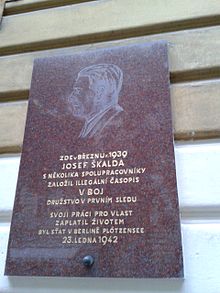 Pamětní deska na domě na adrese: Praha 2, Budečská 1026/14  (Wikipedia)Fr. ŠmejkalŘeditel Živnostenské banky. Nar. 4.9.1887, Praha XII., Uruguayská 10, leg.č.24101. PadlJan ŠoralAmerická 39, Praha XII. Zlatník. Přežil KT.Karel ŠtiplNar. 21.1.1899. Profesor uměl.prům. školy. Dejvice, Na Mičánce 1038. Leg.č. 34923. Vězněn: KT Mauthausen. Přežil. Štěpánka ŠubrtováNar. 20.12.1902, Praha XII., Korunní 37. Leg.č. 23051. Přežila KT.Boh. TesařNar. 24.5.1888. Ředitel gymnasia. Praha XII., Slovenská 27. Leg.č. 264. Vrátil se živ z KTIng. Václav TopolPřednosta Ministerstva zemědělství. Nar. 13.12.1884, Dřevčice okr. Brandýs n.L., bytem Praha XII.-Kr. Vinohrady, Saarská 7. Popraven na Kobyliské střelnici 2.7.1942Václav Trčka11.9.1901., krejčí, Praha XIII., Bulharská 30, leg.č.71569. Člen cvičitelského sboru.  Padl v bojích o vršovická kasárna.Oldřich UhlyarikNar. 5.10.1899. Malíř písma. Praha XIII., Francouzská 312. Leg.č.692. Náčelník Středočeské župy Jana Podlipného. Zatčen 8.10.1941, vězněn v Malé pevnosti Terezín a KT Osvětim. Vrátil se živ.Oldřich VáclavíkMánesova 88, Praha XII. Ředitel průmyslového závodu. Přežil KT.Václav Vážný Nar.23.8.1918, Praha XII., Nerudova 28, leg.č.30932. PadlRudolf VoborskýNar. 3.5.1895. Středošk. Profesor, Praha XI., Ševčíkova 11. Leg.č. 124409. Vězněn: KT Buchenwald, Ravensbruck. Přežil. Mir. VohrnaBývalý dorostenec. Spolu s bratrem Komárem pronikl 5. května 1945 do budovy vinohradské sokolovny. Na podestě  pod druhým patrem byl zasažen německým ostřelovačem a padl. Hugo VojtaIhned od počátku Protektorátu Čechy a Morava v březnu 1939 se divizní generál Vojta zapojil do odboje – byl členem Rady starších (kterou dále tvořili generál Alois Eliáš, Josef Bílý a Sergej Vojcechovský), jež dala podnět k vytvoření vojenské odbojové organizace Obrana národa. Po 30. červnu 1939 se hlavním velitelem stal generál Josef Bílý, podléhal mu zemský velitel v Čechách generál Vojta a zemský velitel na Moravě generál Bohuslav Všetička. Při jednom z mnoha úderů německým gestapem proti ON byl roku 1940 zatčen a vězněn v Malé pevnosti v Terezíně. Při nástupu do své funkce říšský protektor Reinhard Heydrich – aby zlomil odpor českých vlastenců, vydal hned prvého dne svého úřadování „Nařízení říšského protektora v Čechách a na Moravě o vyhlášení civilního výjimečného stavu ze dne 27. září 1941“, podle jehož § 2 lze se v případech souvisejících s veřejnou bezpečností a veřejným pořádkem odchýliti od platného práva. Vyhláška: Vyhlašuji na ochranu zájmů říše s účinností od 28. září 1941 dvanácti hodin až na další na území protektorátu Čechy a Morava civilní stav výjimečný. Ve zprávě nadřízeným mj. Heydrich napsal: “…za prvé: Pro přípravu velezrady odsoudil stanný soud v Praze armádního generála Josefa Bílého a divizního generála Hugo Vojtu, oba mimo službu, k trestu smrti…“ Trest smrti byl vzápětí vykonán 28. září 1941. Ing. Josef VokounNar…, prokurista fy. J. Brabec. Praha XII., Hradešínská 74. Leg.č. 52295. Vězněn: ??. Přežil.JUDr. Ant. WeissBělehradská 12, Praha XII. Nar. 15.5.1898. Četnický štábní kapitán. Zemřel 18.4.1945 v Terezíně.Olga ZajíčkováŘípská 14, Praha XII. Snad se jedná o profesorku dějepisu Olgu Zajíčkovou-Slavíkovou, vězněnou v internačním táboře Svatobořice. Přežila. (in.: Klára Čermáková, Internační tábor Svatobořice, Bučovice 2009)Anna ZiegloserováNar. 7.3.1883, spisovatelka. Praha XII., Na Šafránce 9, č.leg. 95106. Zastřelena v Terezíně. Wikipedie: Praha XII, Saarská 1651/9, popravena 3.7.1940 v Praze v souvislosti s atentátem na Reinharda Heydricha a vypálením Lidic.PoděkováníZákladní výčet jmen a příběh bratra Komára pochází z publikace starosty jednoty bratra Luďka Jirsáka: Sokol Královské Vinohrady. Památné historické období 1887-1948. Děkuji paní PhDr. Janě Šplíchalové, kurátorce dějin šoa za vyhledání tří jmen členů naší jednoty. Děkuji sestře Janouchové ze vzdělavatelského odboru ČOS za vyhledání v archivu  seznamu obětí naší jednoty. Sestavil jej  v červnu a v říjnu 1945 starosta br. Miroslav Jirsák.  Svým textem přispěl bratr Vladimír Dvořák. Doplnění údaje o bratru Uhlyarikovi  jsem nalezl v Památném dnu Sokola, sedmnáct osvětimských portrétů autorů T.Matlíčka a M.Doležela (vydáno 2013).   Údaje o kpt. Chocholínovi jsou z Vojenského ústředního archivu v Ruzyni. Řada údajů je dohledána v seznamech členů jednoty  z předválečných let a létech po válce,  ale také na internetu. Byl použit text bratra Vladimíra Prchlíka: Pocta hrdinovi (2012) a vzpomínky synovce generála Eliáše, pana Jiřího Eliáše.   Omlouvám se, pokud jsem někoho opomněl. Jsem si vědom, že údaje u jednotlivých jmen jsou obsahově nesrovnatelná. Pokud jsem si vytkl přiřadit jménům příběh, podařilo se mi to pouze někde. Schází mnohde doplnit, proč byl dotyčný popraven či vězněn. Bylo to funkcí v Sokole, zapojením do odboje, nebo pro svůj židovský původ? Rád uvítám pokračovatele.                                     Vladimír Richter, vzdělavatel jednoty  Narozen roku 1894 v Praze. Novinář a publicista, tajemník Matice národních jednot, redakt. časopisu Slovan, pořadatel Sborníku národních a socialistických písní.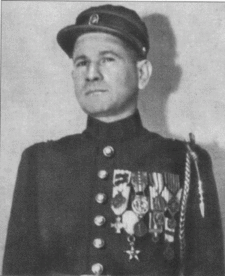 